K-Note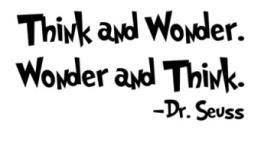 Please return daily in the blue homework folder.Week of December 2 - 6MondayOur story for the week is Soup.  (Pre-decodable Book #16)No new sight words this week.  The K - 4th field trip to Mitchell museum and McDonald’s is tomorrow.Your child NEEDS TO BRING HIS/HER BOOK BAG AND FOLDER tomorrow.Tuesday  Show-n-tell is Wednesday.  Bring something that starts with LETTER I (either THE short or long i sound).  The I treat is ICE CREAM.Our field trip is today.  WednesdayShow-n-Tell is today.ThursdayFridayThis is what we are learning about this week in school.In Writing, we are practicing the letter I and writing an opinion sentence about our favorite sport.In Reading, our story for the week is Soup. (Pre-decodable Book #16) .  In Phonemic Awareness, we are practicing:  rhyming words, beginning sounds, syllables in words, final sounds, segmenting words into syllables, substituting a word to create a new word, adding suffixes at the end of a word to create a new word, deleting a suffix from a word, and language awareness.In Math, we are focusing on the shapes:  sphere and cone.  We will also learn about position words:  above, below, beside, in front of, next to, and behind.  We are working on writing our numbers 0 - 20 and counting to 75.In Science, we are learning about bears.In Art, we made a capital I-insect art and a lowercase i-iguana.During story time, I’m reading books about insects.THE ELF ON THE SHELF WAS DELIVERED TO OUR ROOM ON MONDAY!  WE ALSO GOT THE ELF ON THE SHELF MOVIE.  ASK YOUR CHILD WHAT WE NAMED OUR ELF.